Ik denk dat er wel een grote serie van gemaakt is misschien paar 1000. Het is vrij eenvoudig te maken en veel mensen hebben het.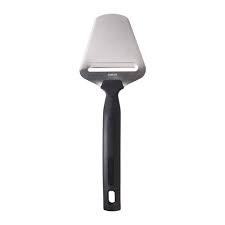 Ik denk dat de bij dit product stansen als fabricagetechniek is gebruikt omdat het erg dun maar ook klein is en het zo snel kan worden geproduceerd.Het product kan ook worden gemaakt door middel van lasersnijden, het duurt alleen wel wat langer en moet nog na bewerkt worden.Lasersnijden is minder nauwkeurig, duurt langer, heeft ribbelige zijkantjes en is duurder om het te laten maken.